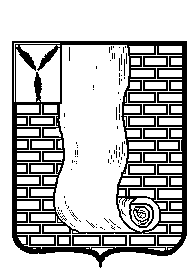 АДМИНИСТРАЦИЯКРАСНОАРМЕЙСКОГО МУНИЦИПАЛЬНОГО РАЙОНА САРАТОВСКОЙ ОБЛАСТИ                                                ПОСТАНОВЛЕНИЕ	                                                                     г. Красноармейск              В соответствии с Федеральным законом от 31.07.2020 № 248-ФЗ «О государственном контроле (надзоре) и муниципальном контроле в Российской Федерации», на основании постановления Правительства РФ от 25.06.2021г. № 990 «Об утверждении Правил разработки и утверждения контрольными (надзорными) органами программы профилактики рисков причинения вреда (ущерба) охраняемым законом ценностям», в соответствии с Положением о муниципальном земельном контроле в границах Красноармейского муниципального района Саратовской области, утвержденным решением Красноармейского районного Собрания от 06.09.21г. № 53, руководствуясь Уставом Красноармейского муниципального района Саратовской области, администрация Красноармейского муниципального района ПОСТАНОВЛЯЕТ:Утвердить прилагаемую Программу  профилактики рисков причинения вреда (ущерба) охраняемым законом ценностям при осуществлении муниципального земельного контроля в границах Красноармейского муниципального района Саратовской области на 2022 год.         2. Организационно- контрольному отделу опубликовать настоящее постановление путем размещения на официальном сайте администрации Красноармейского муниципального района в информационно телекоммуникационной сети Интернет в разделе «Муниципальный контроль».        3. Контроль, за исполнением настоящего постановления  возложить на первого заместителя главы администрации Красноармейского муниципального района Е.В. Наумову.        4. Настоящее постановление вступает в силу со дня его подписания.Первый заместитель главы администрации Красноармейского муниципального района	                             Е.В. НаумоваУтвержденапостановлением  администрацииКрасноармейского муниципальногорайона Саратовской  области	от 16 декабря 2021г.№821Программа  профилактики рисков причинения вреда (ущерба) охраняемым законом ценностям при осуществлении муниципального земельного контроля в границах Красноармейского муниципального района Саратовской области на 2022 год.         Настоящий проект программы профилактики рисков причинения вреда (ущерба) охраняемым законом ценностям при осуществлении вида муниципального контроля (далее - Программа), устанавливает порядок проведения профилактических мероприятий, направленных на предупреждение причинения вреда (ущерба) охраняемым законом ценностям, соблюдение которых оценивается в рамках осуществления муниципального земельного контроля в границах Красноармейского муниципального района Саратовской области (далее – муниципальный контроль). Анализ текущего состояния осуществления муниципального контроля,  характеристика проблем, на решение которых направлена Программа.        Объектами при осуществлении муниципального земельного контроля являются: земли, и земельные участки и части земельных участков, расположенных в границах Красноармейского муниципального района Саратовской области.          Контролируемыми лицами при осуществлении муниципального контроля являются юридические лица, индивидуальные предприниматели, граждане.          Главной задачей администрации Красноармейского муниципального района при осуществлении муниципального контроля является переориентация контрольной деятельности на объекты повышенного риска и усиление профилактической работы в отношении всех объектов контроля, обеспечивая приоритет проведения профилактики.           В 2021 году в рамках муниципального контроля по результатам контрольных мероприятий выявлены нарушения обязательных требований, в числе которых:- несоответствие площади используемого гражданином, юридическим лицом, индивидуальным предпринимателем земельного участка площади земельного участка, сведения о которой содержатся в Едином государственном реестре недвижимости;- отсутствие в Едином государственном реестре недвижимости сведений о правах на используемый гражданином, юридическим лицом, индивидуальным предпринимателем земельный участок;- несоответствие использования гражданином, юридическим лицом, индивидуальным предпринимателем земельного участка целевому назначению в соответствии с его принадлежностью к той или иной категории земель и (или) видам разрешенного использования земельного участка.              В целях предупреждения нарушений контролируемыми лицами обязательных требований, требований, устранения причин, факторов и условий, способствующих указанным нарушениям, администрацией района осуществлялись мероприятия по профилактике таких нарушений в соответствии с программой по профилактике нарушений 2021 года.               В частности, 2021 году в целях профилактики нарушений обязательных требований на официальном сайте администрации Красноармейского муниципального района  в информационно-телекоммуникационной сети «Интернет» обеспечено размещение полезной информации. Разъяснительная работа проводилась также в рамках проведения рейдовых осмотров путем направления уведомлений об устранении выявленных нарушений с описанием характера выявленных нарушений и требований, установленных законодательством в части сроков и методов устранения нарушений. На регулярной основе давались консультации в ходе личных приемов, рейдовых осмотров территорий, а также посредством телефонной связи и письменных ответов на обращения. На основании ст. 9 Федерального закона «О защите прав юридических лиц и индивидуальных предпринимателей при осуществлении государственного контроля (надзора) и муниципального контроля» от 26.12.2008 № 294-ФЗ, в сфере муниципального земельного контроля на годовой план для юридических лиц и индивидуальных предпринимателей на территории Красноармейского муниципального образования на 2021 год не утверждался, за истекший период 2021 проводились плановые выездные проверки физических лиц. Цели и задачи реализации Программы.1. Целями реализации Программы являются: - предупреждение нарушений обязательных требований в сфере муниципального земельного контроля; - предотвращение угрозы причинения, либо причинения вреда охраняемым законом ценностям вследствие нарушений обязательных требований; - устранение существующих и потенциальных условий, причин и факторов, способных привести к нарушению обязательных требований и угрозе причинения, либо причинения вреда; - формирование моделей социально ответственного, добросовестного, правового поведения контролируемых лиц; - повышение прозрачности системы контрольно-надзорной деятельности. 2. Задачами реализации Программы являются: - оценка возможной угрозы причинения, либо причинения вреда (ущерба) охраняемым законом ценностям, выработка и реализация профилактических мер, способствующих ее снижению; - выявление факторов угрозы причинения, либо причинения вреда (ущерба), причин и условий, способствующих нарушению обязательных требований, определение способов устранения или снижения угрозы; - оценка состояния подконтрольной среды и установление зависимости видов, форм и интенсивности профилактических мероприятий от присвоенных контролируемым лицам категорий риска; - создание условий для изменения ценностного отношения контролируемых лиц к рисковому поведению, формирования позитивной ответственности за свое поведение, поддержания мотивации к добросовестному поведению; - регулярная ревизия обязательных требований и принятие мер к обеспечению реального влияния на подконтрольную сферу комплекса обязательных требований, соблюдение которых составляет предмет муниципального контроля; - формирование единого понимания обязательных требований у всех участников контрольно-надзорной деятельности; - создание и внедрение мер системы позитивной профилактики; повышение уровня правовой грамотности контролируемых лиц, в том числе путем обеспечения доступности информации об обязательных требованиях и необходимых мерах по их исполнению; - снижение издержек контрольно-надзорной деятельности и административной нагрузки на контролируемых лиц. III. Перечень профилактических мероприятий, сроки (периодичность) их проведения.1. В соответствии с Положением о муниципальном земельном контроле в границах Красноармейского муниципального района Саратовской области, утвержденном решением районного Собрания от 06.09.2021г. № 53, проводятся следующие профилактические мероприятия : а) информирование; б) обобщение правоприменительной практики; в) объявление предостережения; г) консультирование; д) профилактический визит. 2. Перечень профилактических мероприятий с указанием сроков (периодичности) их проведения, ответственных за их осуществление указаны в приложении к Программе. IV. Показатели результативности и эффективности Программы.Для оценки результативности и эффективности Программы устанавливаются следующие показатели результативности и эффективности: а) доля нарушений, выявленных в ходе проведения контрольных (надзорных) мероприятий, от общего числа контрольных (надзорных) мероприятий, осуществленных в отношении контролируемых лиц – ____ %. Показатель рассчитывается как процентное соотношение количества нарушений, выявленных в ходе проведения контрольных мероприятий, к общему количеству проведенных контрольных мероприятий;б) доля профилактических мероприятий в объеме контрольных мероприятий - ____ %. Показатель рассчитывается как отношение количества проведенных профилактических мероприятий к количеству проведенных контрольных мероприятий. Ожидается ежегодный рост указанного показателя.            2. Сведения о достижении показателей результативности и эффективности Программы включаются администрацией в состав доклада о виде муниципального контроля в соответствии со статьей 30 Федерального закона «О государственном контроле (надзоре) и муниципальном контроле в Российской Федерации».                                                                                                            Приложение к ПрограммеПеречень профилактических мероприятий, сроки (периодичность) их проведенияОт16 декабря 2021г.№821От16 декабря 2021г.№821Об утверждении  Программы  профилактики рисковпричинения  вреда  (ущерба)  охраняемым   закономценностям   при    осуществлении    муниципального земельного контроля  в  границах Красноармейскогомуниципального района   Саратовской   области   на 2022 год.№Вид мероприятияФорма мероприятияПодразделение ответственное за реализацию мероприятияСроки (периодичность) их проведения1.ИнформированиеПроведение публичных мероприятий (собраний, совещаний, семинаров) с контролируемыми лицами в целях их информированияОтдел по земельным и имущественным вопросамПо мере необходимости в течение года1.ИнформированиеПубликация на сайте руководств по соблюдению обязательных требований в сфере муниципального земельного контроля при направлении их в адрес местной администрации уполномоченным федеральным органом исполнительной властиОтдел по земельным и имущественным вопросамПо мере поступления1.ИнформированиеРазмещение и поддержание в актуальном состоянии на официальном сайте в сети "Интернет" информации, перечень которой предусмотрен приложением № 2 Положения о виде контроля, утвержденного решением районного Собрания № 53 от 06.09.2021г.Отдел по земельным и имущественным вопросамПо мере обновления2.Обобщение правоприменительной практикиОбобщение и анализ правоприменительной практики контрольно-надзорной деятельности в сфере муниципального земельного контроля с классификацией причин возникновения типовых нарушений обязательных требований и размещение утвержденного доклада о правоприменительной практике на официальном сайте администрации Красноармейского муниципального района в срок, не превышающий 5 рабочих дней со дня утверждения доклада.Отдел по земельным и имущественным вопросамЕжегодно (не позднее 25 февраля года, следующего за годом обобщения правопримен- ительной практики)3.Объявление предостереженияОбъявление предостережений контролируемым лицам для целей принятия мер по обеспечению соблюдения обязательных требованийОтдел по земельным и имущественным вопросамВ течении года (при наличии оснований)4. КонсультированиеПроведение должностным лицом уполномоченным осуществлять муниципальный земельный контроль. Консультирование осуществляется посредствам личного обращения, телефонной связи, электронной почты, видеоконференц-связи, при получении письменного запроса - в письменной форме в порядке, установленном Федеральным законом «О порядке рассмотрения обращения граждан Российской Федерации», а также в ходе проведения профилактического мероприятия, контрольного (надзорного) мероприятияОтдел по земельным и имущественным вопросамВ течение года (при наличии оснований)5.Профилактический визитПроведение должностным лицом информирования контролируемых лиц об обязательных требованиях, предъявляемых к его деятельности либо к принадлежащим объектам муниципального контроля, их соответствии критериям риска, основаниях и о рекомендуемых способах снижения категории риска, а также о видах, содержании и об интенсивности контрольных (надзорных) мероприятий, проводимых в отношении объекта муниципального контроля, исходя из его отнесения к соответствующей категории риска. Обязательные профилактические визиты проводятся для лиц, указанных в пункте 3. 11. Положения о виде контроля, утвержденного решением районного Собрания № 53 от 06.09.2021г.Отдел по земельным и имущественным вопросамПрофилактические визиты подлежат проведению в течении года. Обязательные профилактические визиты проводятся ежеквартально.